ENGLISH#stayathome#everythingwillbeok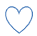 #wemissyouName:Level:Date: ANIMALS AND PARTS!Do you remember the parts of the animals? Let’s do a little review to see how much you can recall  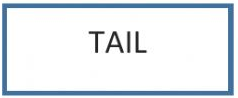 Match the word with the picture: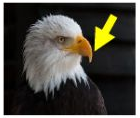 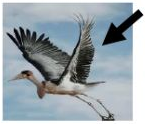 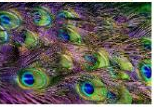 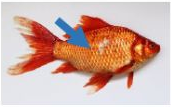 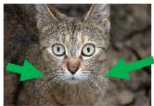 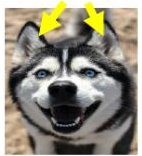 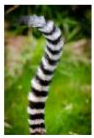 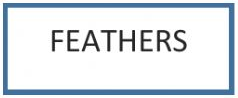 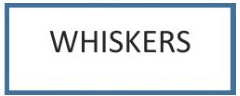 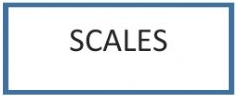 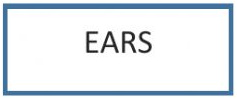 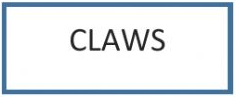 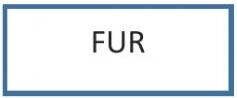 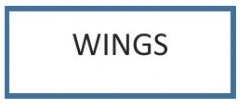 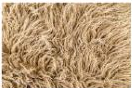 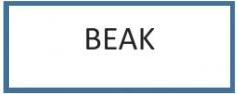 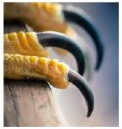 Write T (true) or F (false):The cheetah has got wings.The bee has got stripes.The ladybird hasn’t got legs.The eagle hasn’t got a beak.The eagle has got feathers.The cheetah has got spots.Which animal is this? Write the name: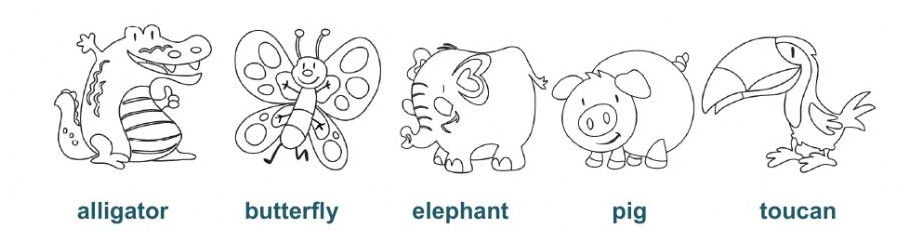 It is small. It has got two wings, two legs, feathers and a big beak.It is big, fat and grey. It has got white tusks and a trunk.It is big and fat. It is pink. It has got four legs and a big snout.It is green. It has got four legs and a very big mouth.It is colourful. It has got wings. It has got six legs.Choose a word from the box: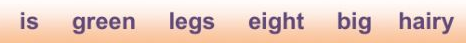 Frog: It is _____ and small. It has got four _____. It has got a _____ mouth. Spider: It _____ often black, _____ and fat. It has got _____ legs.